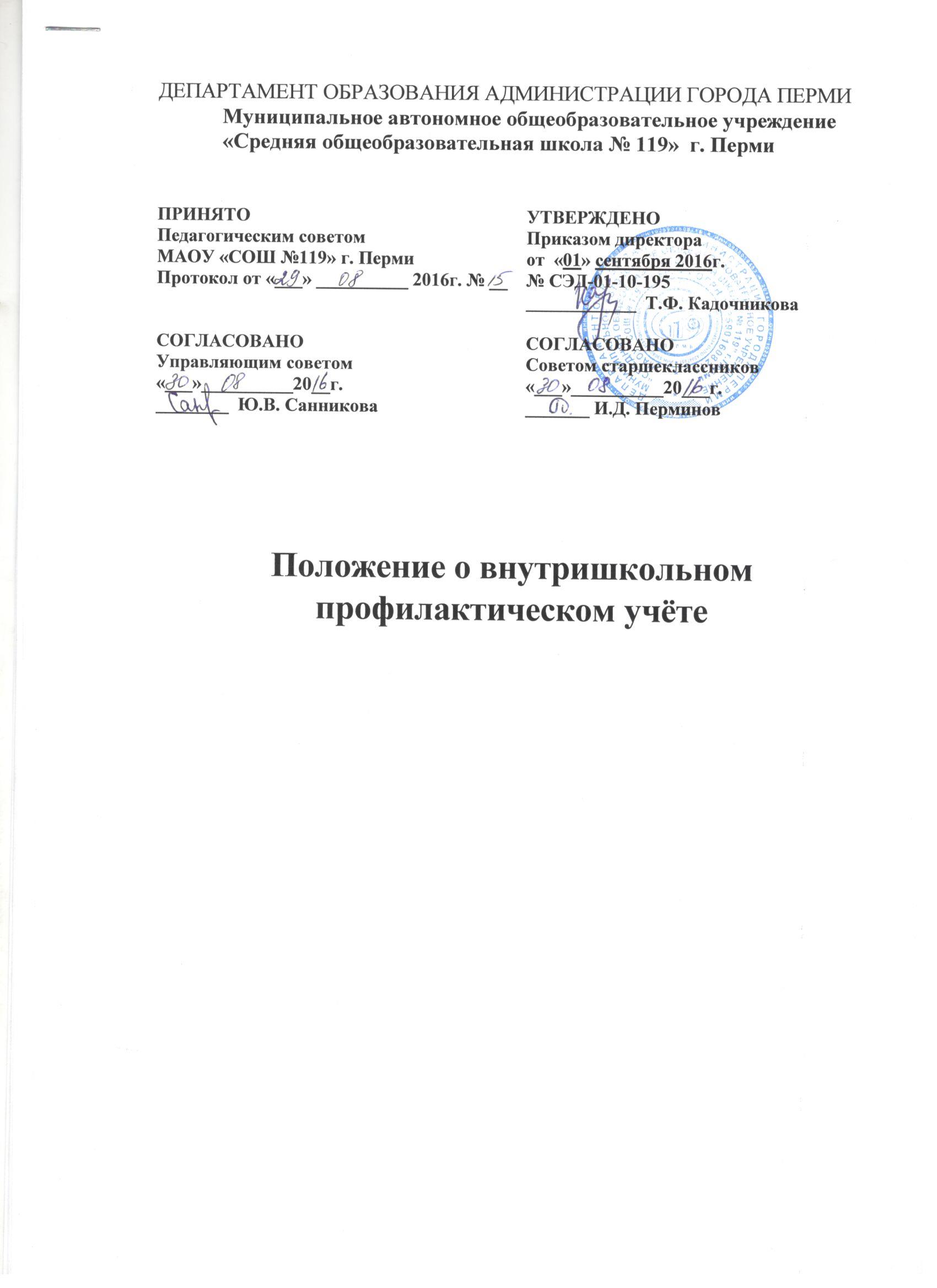 1.	Общие положения.1.1.	Настоящее положение регламентирует порядок и формы учётной деятельности МАОУ «СОШ № 119» г. Перми в отношении определённых категорий несовершеннолетних и их семей в целях организации ранней профилактики социально опасного положения несовершеннолетних, а также в соответствии с ФЗ № 120.1.2.	Настоящее положение регламентирует порядок учета учащихся образовательных учреждений, находящихся в группе риска социально опасного положения и нуждающихся в индивидуальной профилактической работе.1.3.	Внутришкольный учет ведется с целью своевременного выявления учащихся указанных категорий и оказания индивидуальной профилактической (коррекционной) работы.2.	Понятия, используемые в настоящем положении.2.1.	Профилактический учёт несовершеннолетних и семей в МАОУ «СОШ №119» г. Перми - деятельность по выявлению несовершеннолетних и семей, нуждающихся в профилактической работе, документирование сведений о них, включающих описание хода и результатов профилактической работы, систематизацию, хранение и своевременное заполнение учетной документации.2.2.	Учетная документация включает в себя:- алфавитную книгу несовершеннолетних, состоящих на профилактическом учёте в ОУ; списки несовершеннолетних,;-	единые карты сопровождения несовершеннолетних группы риска социально опасного положения;- сводную учётно-аналитическую ведомость несовершеннолетних.К единым картам сопровождения несовершеннолетних приобщаются документы, отражающие изменения в положении несовершеннолетних, ход и результаты проводимой с ним работы (акты, протоколы, решения, постановления и др.).2.3.	Ведущий субъект сопровождения - учреждение, несущее основную ответственность за осуществление индивидуальной профилактической работы с данным несовершеннолетним в силу того, что он является' обучающимся.2.4. Несовершеннолетний группы риска социально опасного положения - несовершеннолетний, нуждающийся в соответствии с ч. 3 ст.5 ФЗ №120 в проведении с ним индивидуальной профилактической работы, хотя и не находящийся в социально опасном положении.3. . Категории несовершеннолетних, подлежащих внутреннему учёту в ОУ.4. Формы учётной документации.4.1. Алфавитная книга.4.2. Списки несовершеннолетних, состоящих на внутришкольном профилактическом учете ОУ.Список несовершеннолетних, внутришкольного профилактического учета 	АМОУ «СОШ №119» г. Перми.Сводная учётно-аналитическая ведомость несовершеннолетних, состоящих на профилактическом учёте в МАОУ «СОШ №119» г. Перми.Данная ведомость составляется ежегодно по состоянию на 05.09., корректируется в течение года и отражает реальную статистическую картину учёта.В графах «Категории учёта» напротив фамилии несовершеннолетнего ставится (+) в графе той (тех) категории (категорий), к которой (которым) он отнесён по алфавитной книге и по спискам.Вертикальный подсчёт позволяет учесть:в графе «№ п/п» - реальное число лиц, состоящих на учёте (внутреннем и внешнем)в графах категорий - число лиц, отнесённых к данной категории - общее число лиц данной категории в ОУ.Горизонтальный обзор даёт информацию о сложности и степени опасности положения конкретного лица.Единая карта сопровождения несовершеннолетнего.Данная Карта (см. приложение 2) заводится на каждого несовершеннолетнего, находящегося в группе риска социально опасного положения. В случае перехода несовершеннолетнего в другое учебное заведение, карта передаётся должностному лицу этого учреждения.Организация учётной деятельности.Ответственность за своевременное выявление несовершеннолетних и семей, подлежащих постановке на профилактический учёт, и качественное ведение учётной документации несёт руководитель ОУ.Непосредственно организует учётную деятельность социальный педагог. Контроль за организацией учетной деятельности осуществляет заместитель директора по воспитательной  работе. Заполнение, хранение, предоставление по требованию органов и учреждений системы профилактики установленных форм учётной документации осуществляет социальный педагог ОУ или заместитель директора по воспитательной  работе.Все лица, имеющие по роду деятельности доступ к информации, содержащейся в учётной документациисоблюдают требования к её конфиденциальности, сохранности;используют только в интересах несовершеннолетнего и его семьи;-     пополняют только достоверными сведениями.Порядок постановки на учёт и снятие с учёта.Ежегодно в сентябре по результатам заполнения социально-педагогического паспорта школы на заседании Совета по профилактики принимается решение о постановке на учет учащихся вышеперечисленных категорий.В течение учебного года решение о постановке учащегося на учет принимается на заседаниях Совета по профилактике при наличии оснований, указанных в п. 3 настоящего Положения.Постановка на учёт учащегося группы риска социально опасного положения в течение учебного года осуществляется следующим образом.Выявление детей и семей, нуждающихся в помощи. Классные руководители на основании наблюдений (внешний вид, посещаемость, поведение, круг общения учащихся) фиксируют симптоматическое поведение детей. Данные предоставляются в социально-психологическую службу и рассматриваются на заседании Совета профилактики.Специалистами социальных служб производится дифференциация учащихся по категориям:учащиеся, нуждающиеся в педагогической поддержке; учащиеся группы риска социально опасного положения; учащиеся, находящиеся в социально опасном положении.На основании полученных данных координатор и социальный педагог готовят информацию для заседания Совета по профилактики. Совет по профилактике принимает решение о направлении информации о несовершеннолетнем специалисту по выявлению детей и семей, находящихся в социально опасном положении на основании аналогичных критериев либо ходатайство о постановке на внутришкольный учет. На заседании Совета по профилактике с родителями заключается соглашение о предоставлении коррекционных услуг несовершеннолетнему, имеющему определенные проблемы.Координация и осуществление профилактической деятельности.Представление о постановке учащегося на профилактический учёт в ОУ, как несовершеннолетнего группы риска социально опасного положения должно быть мотивированным. Такое представление в социальную службу (далее - Совету по профилактике и руководителю ОУ) могут направить:классный руководитель;социальный педагог;завуч по воспитательной работе, завуч по учебно-воспитательной работе.Данное обращение рассматривается на заседании Совета по профилактике, на которое приглашаются родители. На заседании Совета по профилактике заключается соглашение с родителями несовершеннолетнего о сотрудничестве и предоставлении профилактических (коррекционных) услуг специалистами ОУ, а также родители ставятся в известность о постанове ребенка на ВШУ на основании критериев. В том случае, если родители отказываются от предоставляемых ОУ коррекционных услуг и от подписания договора, несовершеннолетний может быть поставлен на учет в группу риска социально опасного положения, но в этом случае ребенку оказываются профилактические услуги на общих основаниях.На заседании ШПМПк разрабатывается индивидуальный план сопровождения (ИПС) учащегося. По решению консилиума в каждом случае назначается куратор индивидуального плана сопровождения (ИПС) или куратор семьи.Итоги реализации ИПС подводятся также на консилиуме и принимается решение:о продолжении профилактической работы, внесении изменений в ИПС;о подготовке документов для специалиста по выявлению детей и семей в социально опасном положении;о положительных итогах реализации ИПС и ходатайстве перед Советом по профилактике о снятии с внутришкольного учета.Несовершеннолетний (семья) могут быть сняты с профилактического учёта. Критерии и основания для снятия учащихся с ВШУ Несовершеннолетний (семья) могут быть сняты с профилактического учёта. Критерии и основания для снятия учащихся с ВШУ:В случае перевода (поступления) несовершеннолетнего, находящегося в группе риска СОП, в другое ОУ его карта сопровождения передаётся должностному лицу нового ОУ, сведения о котором фиксируются в алфавитной книге учёта.Несовершеннолетнему (семье) может быть изменена категория или группа учёта при наличии соответствующих фактических данных об изменении его (её) ситуации на общих основаниях постановки на учет.№Категории учащихсяОснование3.1.учащиеся, пропускающие занятия без уважительной причины 15-30 % учебного времениУчет посещаемости3.2.учащиеся, оставленные на повторный год обученияРешение педагогического совета школы3.3.учащиеся, сопричастные к употреблению ПАВ, правонарушениямХодатайство перед Советом профилактики о постановке на внутришкольный учет и предоставлении коррекционных услуг несовершеннолетнему3.4.учащиеся, систематически нарушающие дисциплину, проявляющие элементы асоциального поведения (сквернословие, драки, издевательство над другими детьми)Ряд докладных от нескольких педагогов, докладная записка на имя директора школы от инспектора милиции, закрепленного за школой3.5.учащиеся, прошедшие курс реабилитационных мероприятий (снятие статуса СОП)Постановление КДН о снятии статуса социально опасного положения3.6.учащиеся, в отношении которых решался вопрос о присвоении статуса социально опасного положения на заседании КДН, в присвоении статуса было отказано.Выписка из решения КДН (копия протокола)№п/пФ.И.О.Датарожд.Дом.адресРодителиМестоработыродителейДата постанов ки на учётОснованиеКатегорИЯучётаДата снятия с учётаОснование (куда выбыл, кому передана карта)№п/пФ.И.О.Дата рожд. •Дом.адресКласс№ в алфавитно й книгеДр. категории, к которым также может быть отнесёнОтметка об учёте в ОДНКритерийОснованияУспешное завершение коррекционной работыРешение ШПМПкСмена места учебы, отчисление или окончание ОУПриказ по школеРешение КДН о присвоении статуса социально опасного положенияКопия постановления КДН